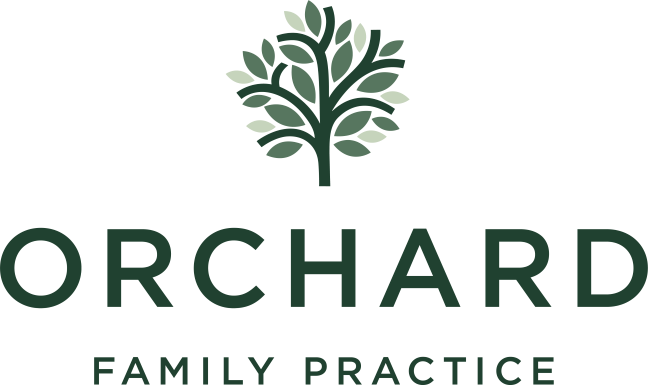 APPLICATION FOR ACCESS TO MEDICAL RECORDS (SAR)In accordance with the UK General Data Protection Regulation (UK GDPR)Section 1: Patient detailsIf you are applying to view your own records, please go to Section 2.If you are applying to view another person’s record, please go to Section 3.Section 2: Record requestedPlease tick the relevant boxes below. The more specific you can be, the easier it is for us to quickly provide you with the records requested. Record in respect of treatment for: (e.g., leg injury following a car accident)Please specify what information you are requesting:Section 3: Details and Declaration of ApplicantPlease complete if you are requesting access on behalf of the above-named patient(If more than one person is to be given access then please list the above details for each additional person on a separate sheet of paper)Please specify what information you are requesting:Reason for access:DeclarationI declare that the information given by me is correct to the best of my knowledge and that I am entitled to apply for access to the health records referred to above under the terms of the UK Data Protection Act 2018.  You are advised that the making of false or misleading statements in order to obtainpersonal information to which you are not entitled is a criminal offence which could lead to prosecution.Section 4: Proof of identityUnder the Data Protection Act 2018 you do not have to give a reason for applying for access to your health records. Patients with capacity and proxy nominees will be asked to provide two forms of identification one of which must be photographic identification. Please speak to reception if you are unable to provide this. Section 5: Consent for childrenIf a child aged 13 or over has “sufficient understanding and intelligence to enable him/her to understand fully what is proposed” (known as Gillick Competence), then s/he will be competent to give consent for him/herself.  They may wish a parent to countersign as well. Young people aged 16 and 17 are legally competent and may therefore sign this consent form for themselves but may wish a parent to countersign as well. If the child is under 18 and not able to give consent for him/herself, someone with parental responsibility may do so on his/her behalf by signing this form below.You will be telephoned when the copies are ready for collection or posting.ADDITIONAL NOTES:Before returning this form, please ensure that you:Have signed and dated the formAre able to provide proof of your identity or alternatively confirmed your identity by a countersignaturEnclosed documentation to support your request (if applicable)Incomplete applications will be returned; therefore, please ensure you have the correct documentation before returning the form.For office use only:Identification verification must be verified through 2 forms of IDOne of which must contain a photo e.g., passport, photo driving licence or bank statement.  Where this is not available, vouching by a member of staff or by confirmation of information in the records by one of the clinicians may be used.If this is a proxy request, where patient has capacity, both patient and proxy should provide identification as above in person.SurnameFormer nameForenameTitleDate of birthAddress:Telephone numberPostcode:NHS number (if known)Hospital number (if known)I am applying for access to view my records onlyI am applying for an electronic copy of my medical recordI am applying for a printed copy of my medical recordI would like a copy of records between specific dates only (please give dates below) I would like a copy of records relating to a specific condition/specific incident only (please detail below)I would like a copy of all my electronic records (held on computer)I would like a copy of all my electronic and paper records since birthPatient signatureDateSurnameTitle Forename(s)AddressTelephone numberPostcodeRelationship to PatientI am applying for access to view the records onlyI am applying for an electronic copy of the medical recordI am applying for a printed copy of the medical recordI would like a copy of records between specific dates only (please give dates below) I would like a copy of records relating to a specific condition/specific incident only (please detail below)I would like a copy of all the electronic records (held on computer)I would like a copy of all the electronic and paper records since birthI have been asked to act by the patient I have full parental responsibility for the patient and the patient is under the age of 18 and:Has consented to my making this request, orIs incapable of understanding the request (delete as appropriate)I have been appointed by the Court to manage the patient’s affairs and attach a certified copy of the court order appointing me to do soI am acting in loco parentis and the patient is incapable of understanding the requestI am the deceased person’s personal representative and attach confirmation of my appointment (grant of probate/letters of administration)I have written, and witnessed, consent from the deceased person’s personalrepresentative and attach Proof of AppointmentI have a claim arising from the person’s death (please state details below)Applicant signatureDateI confirm that I give permission for the organisation to communicate with the person identified above regarding my medical recordsI confirm that I give permission for the organisation to communicate with the person identified above regarding my medical recordsI confirm that I give permission for the organisation to communicate with the person identified above regarding my medical recordsI confirm that I give permission for the organisation to communicate with the person identified above regarding my medical recordsPatient signatureDateI am the patient aged 13 – 18 yearsI am the patient aged 13 – 18 yearsSignatureI am the parent/guardian/person with parental responsibility (delete as necessary) I am the parent/guardian/person with parental responsibility (delete as necessary) SignatureFull nameAddressDateRequest receivedRequest refusedReviewed byRequest completedFee (see section 6.4)Date sentCommentsPatient identity verified byDateMethod Photo ID or proof of residence – Type ……………………………….. Photo ID or proof of residence – Type ……………………………….. Vouching – by whom …………………………………………………… Vouching with information in record – by whom …………………… Photo ID or proof of residence – Type ……………………………….. Photo ID or proof of residence – Type ……………………………….. Vouching – by whom …………………………………………………… Vouching with information in record – by whom …………………… Photo ID or proof of residence – Type ……………………………….. Photo ID or proof of residence – Type ……………………………….. Vouching – by whom …………………………………………………… Vouching with information in record – by whom ……………………Proxy identity verified byDateMethod Photo ID or proof of residence – Type ……………………………….. Photo ID or proof of residence – Type ……………………………….. Vouching – by whom …………………………………………………… Vouching with information in record – by whom …………………… Photo ID or proof of residence – Type ……………………………….. Photo ID or proof of residence – Type ……………………………….. Vouching – by whom …………………………………………………… Vouching with information in record – by whom …………………… Photo ID or proof of residence – Type ……………………………….. Photo ID or proof of residence – Type ……………………………….. Vouching – by whom …………………………………………………… Vouching with information in record – by whom ……………………